GMINA DOBRE MIASTOPOWIAT OLSZTYŃSKIWOJEWÓDZTWO WARMIŃSKO-MAZURSKIEPROGRAM FUNKCJONALNO-UŻYTKOWYŻłobek Miejski w Dobrym MieścieINWESTOR:		Gmina Dobre Miasto			ul. Warszawska 14			11-040 Dobre MiastoLOKALIZACJA:		ul. Garnizonowa 20 w Dobrym Mieście			dz. nr 14/1, 14/2, obr. 3 miasta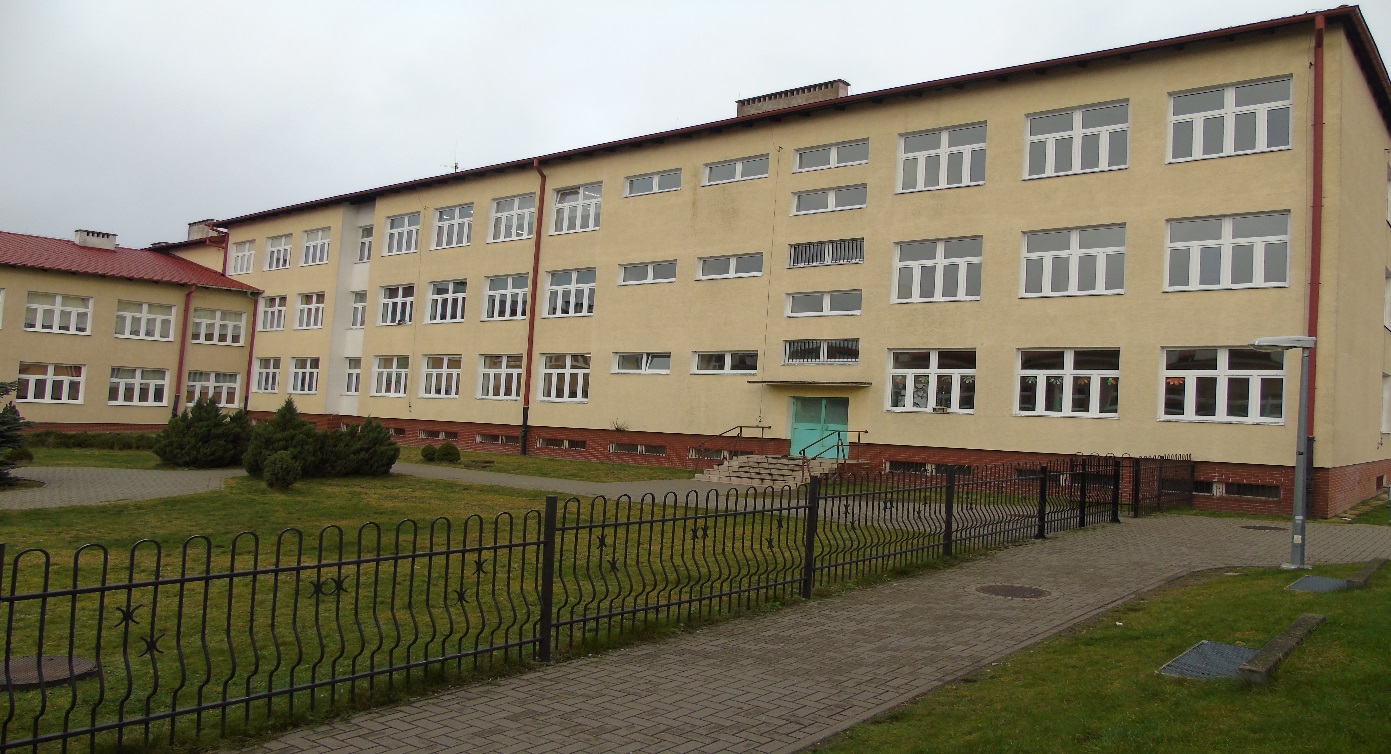 ZAWARTOŚĆ OPRACOWANIAPROGRAM FUNKCJONALNO-UŻYTKOWYNAZWY I KODY CPV DOTYCZĄCE PROJEKTOWANYCH ROBÓT71000000-8 Usługi architektoniczne, budowlane, inżynieryjne i kontrolne45000000-7 Roboty budowlane45111100-9 Roboty w zakresie burzenia45111220-6 Roboty w zakresie usuwania gruzu45342000-6 Wznoszenie ogrodzeń45400000-1 Roboty wykończeniowe w zakresie obiektów budowlanych45300000-0 Roboty instalacyjne w budynkach45214100-1 Roboty budowlane w zakresie budowy przedszkolnych obiektów budowlanych37535200-9 Wyposażenie placów zabaw45100000-8 Przygotowanie terenu pod budowęOPIS PRZEDMIOTU ZAMÓWIENIAPrzedmiotem inwestycji jest adaptacja części pomieszczeń Gimnazjum Publicznego przy ul. Garnizonowej 20 w Dobrym Mieście na potrzeby utworzenia żłobka i zagospodarowanie terenu w niezbędną infrastrukturę zewnętrzną na sezonowy plac zabaw. Projekt realizowany będzie w budynku stanowiącym własność Gminy Dobre Miasto, zlokalizowanym na terenie działek o nr ewid.: 14/1, 14/2, obręb 3 miasta Dobre Miasto (Gimnazjum Publiczne).W budynku przy ul. Garnizonowej funkcjonuje obecnie Szkoła Podstawowa Nr 3, Gimnazjum Publiczne oraz Powiatowa Szkoła Muzyczna filia w Dobrym Mieście. Ponadto w bryle budynku znajduje się hala sportowa oraz zaplecze kuchenne, obsługujące placówkę szkolną. Na potrzeby utworzenia żłobka w parterze skrzydła Gimnazjum wydzielono 250 m2 powierzchni całkowicie oddzielonej i wyizolowanej akustycznie od części budynku użytkowanej przez uczniów Szkoły Podstawowej. Projektowany żłobek będzie miał dwa niezależne wejścia dostosowane do potrzeb osób niepełnosprawnych, z czego jedno bezpośrednio na plac zabaw (istniejące obecnie). W ramach żłobka zaprojektowano dużą salę zabaw i salę sypialną oraz pomieszczenia pomocnicze takie jak: pomieszczenie do przechowywania i wydawania posiłków, wiatrołap, korytarze, wc z umywalnią i miejscem mycia i dezynfekcji nocników (regał na nocniki będzie się znajdował w szafie gospodarczej zabudowanej przed wejściem do toalety), pomieszczenie socjalne z szatnią dla personelu, szatnię dla dzieci i wózkownię, wc dla personelu. Budynek jest wyposażony w kuchnię, kotłownię wraz z niezbędnym zapleczem oraz wyposażeniem. Na zewnątrz budynku planuje się zagospodarowanie działki obejmujące: budowę i wyposażenie zewnętrznego placu zabaw dla dzieci o nawierzchni poliuretanowej, zgodnie ze strefami bezpieczeństwa poszczególnych urządzeń zabawowych, zagospodarowanie terenu zielenią i małą architekturą o powierzchni minimum 190 m2. Warunki lokalowe budynku żłobka muszą być dostosowane do Rozporządzenia Ministra Pracy i Polityki Społecznej z dnia 10 lipca 2014 r. w sprawie wymagań lokalowych i sanitarnych, jakie musi spełniać lokal, w którym ma być prowadzony żłobek lub klub dziecięcy. Ponadto projektowany żłobek przystosowany będzie dla osób niepełnosprawnych. Wewnątrz obiektu wydzielone zostanie wc dla niepełnosprawnych, a w pomieszczeniach ogólnodostępnych i w wejściu głównym wykonane zostaną drzwi bezprogowe umożliwiające swobodne poruszanie się dzieciom niepełnosprawnym.Przedmiotem zamówienia jest wykonanie:pełnobranżowego projektu budowlanego adaptacji części pomieszczeń w budynku Gimnazjum Publicznego wraz z niezbędnymi uzgodnieniami wymaganymi przepisami Prawa Budowlanego;Projekt powinien być sporządzony z uwzględnieniem następujących branż:architektura,konstrukcja,instalacja wodno-kanalizacyjna,instalacja centralnego ogrzewania,instalacja elektryczna i oświetleniowa,instalacja monitoringu zewnętrznego i wewnętrznego,instalacja alarmowa,instalacja p.pożinstalacja niskoprądowa (internetowa, telefoniczna, ograniczająca dostęp do obiektu),zagospodarowanie działki wokół budynku z wykorzystaniem placów (plac zabaw, dojścia, schody, pochylnie, drogi itp.)Opracowaną dokumentację należy uzgodnić branżowo zgodnie z obowiązującymi przepisami prawa (straż pożarna, sanepid, itp.)WŁAŚCIWOŚCI FUNKCJONALNO-UŻYTKOWEUrządzenie oddziału żłobka w części pomieszczeń Gimnazjum Publicznego w Dobrym Mieście o powierzchni użytkowej około 250 m2, z wyposażeniem zewnętrznego placu zabaw.Zgodnie z przyjętymi założeniami planuje się wykonanie żłobka dla grupy 20 dzieci w wieku do trzech lat. Grupa będzie posiadała salę zabaw, jak również dzieci będą miały do dyspozycji wydzieloną sypialnię. Żywienie w żłobku będzie się odbywało na zasadzie dostawy gotowych dań z kuchni mieszczącej się w budynku, w którym będzie się znajdował żłobek oraz z wykorzystaniem pokarmów dostarczonych przez rodziców. W pomieszczeniu żłobka będzie odbywał się proces związany z ich wydawaniem i czynnościami towarzyszącymi. Niemowlęta i dzieci w żłobkach lub klubach dziecięcych są wyjątkową grupą konsumentów, która zasługuje na szczególną ochronę. Naruszenie wymagań sanitarnych wynikających z prawa żywnościowego może powodować duże zagrożenie dla ich zdrowia. Zostaną wydzielone i wyposażone również niezbędne pomieszczenia towarzyszące dla funkcjonowania żłobka.SZCZEGÓŁOWE WŁAŚCIWOŚCI FUNKCJONALNO-UŻYTKOWEZałożenia funkcjonalne:sala zabaw dla grupy liczącej 20 dzieci, sala dla dzieci ma dysponować węzłem sanitarnym, zgodnym z obowiązującymi przepisami, mają być zamontowane urządzenia dostosowane do wysokości dziecka, z natryskiem bądź innym urządzeniem do mycia ciała dziecka,wydzielona sala sypialna dla 20 dzieci,pomieszczenie socjalne z szatnią dla personelu,szatnia dla dzieci,wózkownia,hol i korytarz z wejściem/wyjściem ewakuacyjnym z pochylnią dla osób niepełnosprawnych i schodami,wydzielone miejsce do mycia i dezynfekcji nocników (toaleta dla dzieci),szafa gospodarcza na środki czystości z wydzielonym regałem na nocniki, jako zabudowana przed wejściem do toalet dla dzieci,toalety dla personelu,pomieszczenie związane z wydawaniem posiłków (żywienie w żłobku odbywało się będzie na zasadzie dostaw gotowych posiłków z kuchni znajdującej się w budynku oraz posiłków dostarczanych przez rodziców; w żłobku odbywały się będą czynności związane z wydawaniem posiłków i procesami towarzyszącymi).Konieczna jest całkowita zmiana istniejącego programu funkcjonalnego adaptowanej części budynku Gimnazjum Publicznego. Niezbędne jest wykonanie min. następujących robót:roboty rozbiórkowe wraz z wywozem i utylizacją odpadów (wykucie otworów drzwiowych, demontaż ścianek działowych w wc, demontaż istniejących podłóg, skucie części tynków,wykucie otworu drzwiowego pomiędzy salą sypialnianą a bawialną, demontaż drzwi do części szkoły)przebudowa istniejących schodów ewakuacyjnychurządzenie wejść i wyjść ewakuacyjnychroboty budowlane wewnętrzne (wykonanie ścian działowych wydzielających poszczególne pomieszczenia, wykonanie izolacji akustycznej ściany sali bawialnej oraz sufitów sali bawialnej i sypialni, montaż drzwi, ułożenie glazury do wys. 2,2m),roboty murarskie, posadzkarskie (całkowita wymiana posadzek, wykonanie posadzek z płytek terakotowych oraz wykładzin PVC), związane z wykonaniem nowego układu funkcjonalnego,wykonanie nowych instalacji elektrycznych, teletechnicznych oraz sanitarnych (w tym montaż centralnego zaworu mieszania ciepłej wody),roboty wykończeniowe wewnętrzne (szpachlowanie, malowanie ścian, biały montaż, ułożenie wykładzin, montaż mebli gastronomicznych ze stali nierdzewnej.)roboty budowlane zewnętrzne (wykonanie pochylni dla osób niepełnosprawnych i wózków dziecięcych wraz ze schodami, montaż drzwi zewnętrznych (ciepłych, bezprogowych) o współczynniku k, nie gorszym niż 1,4 z funkcją samozamykania zgodnie z wymogami p.poż, montaż barierek i poręczy),roboty wykończeniowe zewnętrzne (wykonanie nawierzchni poliuretanowej na placu zabaw, montaż zabawek stałych, wykonanie dojść, nasadzeń zieleni izolacyjnej),biały montażSzacowana powierzchnia użytkowa żłobka po wykonaniu powyższych prac winna wynosić ok. 250 m2.WYMAGANIA W ZAKRESIE KONSTRUKCJI, WYKOŃCZENIA, INSTALACJI.Forma  i  standard  wykończenia  powinny  uwzględniać sposób  przeznaczenia  obiektu.  Użyte materiały  wykończeniowe  powinny  się cechować dużą trwałością użytkową.  Bezwzględnie wymagane jest spełnienie wymagań bezpieczeństwa pożarowego, bezpieczeństwa użytkowania, odpowiednich warunków higienicznych i zdrowotnych oraz ochrony środowiska, ochrony przed hałasem i drganiami, oszczędności energii i odpowiedniej izolacyjności cieplnej przegród. Należy zaprojektować estetyczne funkcje żłobka dla dzieci takie jak: wielokolorowe wykończenie tematyczne ścian, posadzek, aplikacje ścienne, motywy z bajek itp. zatwierdzone przez zamawiającego.Ściany działowe – z materiałów takich, jak silikaty, cegła pełna, pustak ceramiczny; ściany wydzielające pomieszczenia pomocnicze powinny posiadać doświetla;ściany oddzielające żłobek od Szkoły powinny posiadać podwyższony standard izolacyjności akustycznej, wynoszący min. 55dB; docieplić ściany i sufity w salach bawialnej i sypialnej.Elewacja  -  istniejąca,  ewentualne  ingerencje  odtworzyć w  nawiązaniu  do  istniejącej kolorystyki.Stolarka drzwiowa zewnętrzna - aluminium malowana, szyba bezpieczna, ciepła o współczynniku k, nie gorszym niż 1,4 z funkcją samozamykania się, zgodnie z wymogami p.poż., system bezprogowy drzwi głównych.Stolarka drzwiowa wewnętrzna - aluminium malowana z wypełnieniem pełnym lub w części z przeszkleniem, z wypełnieniem pełnym wg uzgodnieniaz zamawiającym zgodnie z wymogami p.poż., system bezprogowy.Posadzki - w salach, ciągach komunikacyjnych, pomieszczeniach pomocniczych - wykładzina winylowa,  heterogeniczna o wysokich właściwościach akustycznych, z wierzchnią warstwą użytkową grubości minimum1mm z 100% PCV barwionego w masie i kalandrowanego z wtopionymi chipsami z wywiniętymi cokołami. Kolorystyka zgodna z projektem wnętrz (uzgodniona z zamawiającym), wybór przynajmniej z palety 85 kolorów. Rekomendowana do normalnego i dużego natężenia ruchu- klasyfikacja użytkowa 34/42 np. przedszkola, szkoły, biura, szpitale, powierzchnie publiczne. Nie zawierająca metali ciężkich (ołów, kadm), barwników z dodatkiem rozpuszczalnika, komponentów uznanych za rakotwórcze, formaldehydów, PCP (Pentachloropentanolu), w  100% zgodna z przepisami REACH np.: Taralay Premium  wersja akustyczna lub równoważna.Wykończenie ścian i sufitów - gładzie gipsowe na ścianach, farby dekoracyjne lateksowe odporne na ścieranie, tynk mozaikowy, częściowo sufity podwieszane.Łazienki, ubikacje, pomieszczenia higieniczno-sanitarne - ceramika na ścianach płytki do wysokości min. 2,2m np. o wymiarach 12,5x33,3cm z elementami mozaiki lub równoważne, lustra szlifowane wklejane, na posadzce płytki o wymiarach 25x25cm, 12,5x33,3cm lub równoważne, ustępy i umywalki wiszące, dla dzieci dostosowane do ich wysokości, natrysk lub inne urządzenie do mycia ciała dziecka. Łazienki wyposażone w kosze, pojemniki na papier, mydło, uchwyty na papier, ręczniki. Wyposażenie w kolorze chrom.Zamykana szafa na środki czystości z wydzielonym regałem na nocniki, wykonana na wymiar w korytarzu przed wejściem do toalet dla dzieci.Parapety wewnętrzne - kamień naturalny, konglomerat.Ślusarka, balustrady - stal nierdzewna, elementy lakierowane proszkowo.Instalacje elektryczne - należy wykonać pełną instalację dla pomieszczeń żłobkowych wraz z oddzielnym opomiarowaniem. Zamontować kurtynę powietrzną nad wejściem głównym Oświetlenie wewnętrzne - do oświetlenia pomieszczeń stosować oprawy ze źródłem LED-SDM-3 barwy ciepłej 3000K, o Ra>80, o żywotności 50000k, przy trwałości L- 90 i B-50 i wydajności strumienia 90lm/w. Oprawy winny posiadać atest badań fotobiologicznych, a w pomieszczeniach spożycia posiłków dodatkowo atest higieniczny PZH. W pomieszczeniach leżakowania i zabaw oprawy winny posiadać klosze mikropryzmatyczne. Oprawy „awaryjne” i ewakuacyjne stosować ze źródłami LED i atestami C.L.O.B.P.Instalacje niskoprądowe - telefoniczna, komputerowa, komunikacyjna wewnętrzna z domofonem, telewizji dozorowej (monitoring), alarmowa.Instalacja wodociągowa (wody zimnej i cwu) - należy wykonać pełną instalację dla pomieszczeń żłobkowych wraz z oddzielnym opomiarowaniem oraz centralną regulacją mieszania ciepłej wody.Instalacja kanalizacyjna - należy dokonać przyłączenia nowych instalacji kanalizacyjnych wewskazane na etapie realizacji miejsce na obiekcie zgodnie z opracowanym projektem.Instalacja centralnego ogrzewania – należy przebudować istniejącą instalację c.o. zgodnie z nowym układem funkcjonalnym oraz wykonać oddzielne opomiarowanie.Instalacja popż - należy przewidzieć m.in.:oznakowanie ewakuacyjne p.poż. budynku (drzwi ewakuacyjne, kierunki ewakuacji oznakowanie gaśnic),oznakowanie wyjść ewakuacyjnych,zaprojektowanie uzbrojenia oddziału żłobkowego w gaśnice,opracowanie instrukcji p,poż,w razie konieczności zaprojektowanie i uzgodnienie źródeł wody do celów przeciwpożarowych.Wentylacja grawitacyjna wspomagana miejscowo mechanicznie.W części żłobka oraz w oknach sal dla dzieci, sypialni oraz w przeszkleniu pomiędzy salami rolety materiałowe sterowane manualnie.Pomieszczenie związane z wydawaniem posiłków oraz zmywalnią - płytki do wysokości 2,2 m, wykonane wg zaakceptowanej przez zamawiającego szczegółowej technologii ze specyfikacją, wyposażone w meble gastronomiczne ze stali nierdzewnej do zmywalni i kuchni (szafa na naczynia, lada gastronomiczna, stoły ze zlewami), urządzenia (chłodziarka, zmywarka gastronomiczna, podgrzewacz butelek, wyparzacz smoczków i butelek). Wyposażenie w meble sal dla dzieci (biurka, stoliki z krzesłami drewniane, półki, szafy wielokolorowe, w zestawach meblowych dla żłobków, urządzenia interaktywne i multimedialne), sypialni dla dzieci (leżaki, półki), szatni dla dzieci i personelu (szafki ubraniowe szatniowe), wózkowni, zgodnie z propozycją wyposażenia w załącznikach lub równoważne.Montaż kratek szczotkowych obiektowych w strefach wejściowych.Zadaszenie wejścia (min. 3 x 1 m.)Tablica informacyjna na zewnątrz o funkcjonowaniu żłobka.Rozwiązania instalacyjne.Instalacje elektryczne.W części żłobkowej należy wykonać system automatyki instalacji elektrycznych, zarządzający oświetleniem w każdym z pomieszczeń. Większość obwodów oświetleniowych sterowana będzie na zasadzie załączania/wyłączania poprzez odpowiednie przekaźniki. W sypialniach znajdować się będądodatkowe obwody ze źródłami światła LED, RGB i LED jednobarwne. W przypadku źródeł LED RGB możliwe będzie sterowanie barwą światła i jego natężeniem, w przypadku LED jednobarwnych - natężeniem.Każde źródło światła będzie można załączyć indywidualnie z dowolnego przycisku. Za korelacje źródeł światła z przyciskami odpowiada system.Ponadto należ wykonać:instalację gniazd wtykowych 230V w ilości umożliwiającej odpowiednie funkcjonowanie takiego obiektu,instalację oświetlenia awaryjnego,instalację ochrony przepięciowej i ochrony od porażeń,Instalację oświetlenia zewnętrznego - oświetlenie uzupełniające na budynku.Instalacje teletechniczne.W budynku należy wykonać następujące instalacje teletechniczne:instalacja nagłośnienia,instalacja przesyłu obrazu,instalacja telewizji dozorowej CCTV,instalacja alarmowa,instalacja wideodomofonowa i interkomu,instalacja kontroli dostępu do drzwi,instalacja sieci komputerowej przewodowa i bezprzewodowa.Wymagania dotyczące systemów wskazanych powyżej.Instalacja nagłośnienia:W budynku przewiduje się system nagłośnienia wielostrefowego, który będzie obejmował sale zabaw i sypialnie. System ten ma pozwalać na odtwarzanie muzyki z komputera, telefonu oraz innego źródła dźwięku za pomocą przewodu stereofonicznego AUX 3,5 mm. W każdej z sal powinny być co najmniej 2 głośniki po 30W. System zarządzany będzie z poszczególnych pomieszczeń - włączanie/wyłączanie, ustawianie poziomu głośności.Instalacja przesyłu obrazu:W każdej z sal zabaw należy wykonać instalację przesyłu obrazu - przewody HDMI oraz VGA oraz złącza tych przewodów pomiędzy podwieszonym na suficie projektorem a stanowiskiem komputerowym.Instalacja telewizji dozorowej CCTV:Instalacja składająca się z rejestratora wideo pozwalającego na jednoczesną rejestrację obrazu, podgląd na żywo i przeglądanie nagranego materiału (lokalnie i przez sieć) oraz co najmniej 2 kamerach zewnętrznych i 4 kamerach wewnętrznych. Możliwość odtwarzania obrazu na panelach dotykowych. Matryca kamer min. 2 Mpix, tryb dzień/noc.Instalacja alarmowa:Instalacja składająca się z centralki alarmowej, akumulatora umożliwiającego pracę alarmu po odłączeniu zasilania zewnętrznego przez co najmniej 72h, co najmniej 6 czujek ruchu oraz 1 manipulator. Centralka umożliwia wysyłanie informacji o włamaniu do podmiotu zapewniającego usługi ochrony obiektów.Instalacja wideodomofonowa i interkomu:W części żłobkowej budynku zostanie zamontowana instalacja wideodomofonowa i interkomu umożliwiająca zadzwonienie z wejścia do budynku do każdej z sal zabaw. Instalacja ta umożliwi także na połączenie się głosowe i wideo pomiędzy salami.Instalacja sieci komputerowej przewodowa i bezprzewodowa:Należy zapewnić w części żłobkowej budynku okablowanie umożliwiające dostęp do sieci Internet przez dostawców Internetu na terenie Gminy. W budynku należy zapewnić działanie pozostałych systemów korzystających z sieci komputerowej w metodzie przewodowej lub/i bezprzewodowej.Elementy zagospodarowania terenu.Plac zabaw: zakłada się zakup i montaż m.in.: piaskownicy zamykanej, karuzeli, bujaków, domku dla dzieci, huśtawki dla malucha, huśtawki równoważnej, zabawek do piaskownicy, samochodów na pedały, rowerku trójkołowego, jeździków itp. Łącznie 6 urządzeń stałych oraz nawierzchni poliuretanowej wraz z podbudową.Powierzchnia placu zabaw to około 190-200 m2.Wydzielony teren należy ogrodzić i wyposażyć w wyjście ewakuacyjne z ograniczonym dostępem. Wzdłuż ogrodzenia przewiduje się wprowadzenie nasadzeń krzewów i drzew, pełniących funkcję zieleni izolacyjnej.AKTUALNE UWARUNKOWANIA WYKONANIA PRZEDMIOTU ZAMÓWIENIAPrzepisy prawne.Wykonawca zobowiązany jest znać i stosować wszystkie przepisy prawne wydane zarówno przez władze państwowe jak i lokalne oraz inne regulacje prawne i wytyczne, które s ą w jakikolwiek sposób związane z planowanymi pracami projektowymi i budowlanymi, będzie w pełni odpowiedzialny za przestrzeganie tych przepisów i wytycznych w trakcie realizacji robót. Najważniejsze z nich to:ustawa z 7 lipca 1994 r. – Prawo budowlane (t.j. Dz. U. z 2017 r., poz. 1332)ustawa z 27 marca 2003 r. o planowaniu i zagospodarowaniu przestrzennym (t.j. Dz. U. z 2017 r., poz. 1073)ustawa z 3 października 2008 r. o udostępnianiu informacji o środowisku i jego ochronie, udziale społeczeństwa w ochronie środowiska oraz o ocenach oddziaływania na środowisko (t.j. Dz. U. z 2017 r., poz. 1405)ustawa z 17 maja 1989 r. – Prawo geodezyjne i kartograficzne (t.j. Dz. U. z 2017 r., poz. 2101)ustawa z 4 lutego 2011 r.  o opiece nad dziećmi w wieku do lat 3 (t.j. Dz. U. z 2016, poz. 157, ze zm.)rozporządzenie Ministra Pracy i Polityki Społecznej z 10 lipca 2014 r. w sprawie wymagań lokalowych i sanitarnych jakie musi spełniać lokal, w którym ma być prowadzony żłobek lub klub dziecięcy (t.j. Dz. U. z 2014 r., poz. 925)przepisy i wynikające z nich uzgodnienia branżowe (p.poż, sanepid, BHP, PiP)Uchwała Nr XII/104/99 Rady Miejskiej w Dobrym Mieście z 31 sierpnia 1999 r. w sprawie uchwalenia miejscowego planu zagospodarowania przestrzennego zespołu zabudowy mieszkalno-usługowej w rejonie ulicy Garnizonowej i Jeziorańskiej w Dobrym MieścieInformacje z zakresu przygotowania dokumentacji projektowej.Dokumentacja projektowa ma być zgodna z wymaganiami niniejszego opracowania.Podane w programie funkcjonalno-użytkowym informacje nie zwalniają oferentów z konieczności przeprowadzenia wizji lokalnej w terenie i uwzględnienia innych nie opisanych w programie uwarunkowań. Projekt powinien zawierać wszystkie niezbędne uzgodnienia, decyzje, opinie, ekspertyzy i odstępstwa od przepisów techniczno-budowlanych, które okażą się konieczne do realizacji przedmiotu zamówienia. Prace projektowe należy wykonać w zakresie niezbędnym do realizacji w/w zadania. Dokumentacja powinna określać parametry techniczne i funkcjonalne przyjętych rozwiązań materiałowych, wybranej technologii, maszyn, urządzeń i wyposażenia.Do opracowania dokumentacji projektowej Zamawiający przekaże dane będące w jego posiadaniu.Dokumentacja:I faza – inwentaryzacja architektoniczno – budowlana (w niezbędnym zakresie) - min. 1 egz.II faza – projekt budowlano – wykonawczy sporządzony zgodnie z USTAWĄ z 7 lipca 1994 r. Prawo budowlane (t.j. Dz. U. z 2017 r., poz. 1332), oraz ROZPORZĄDZENIEM MINISTRA TRANSPORTU, BUDOWNICTWA I GOSPODARKI MORSKIEJ z 25 kwietnia 2012 r. w sprawie szczegółowego zakresu i formy projektu budowlanego (t.j. Dz. U. z 2012 r., poz. 462, ze zm.). Projekt zostanie wykonany w formie papierowej w 5 egzemplarzach i w postaci elektronicznej w ilości 1 egzemplarza.Przez wersje elektroniczną należy rozumieć:-rysunki jako pliki w formacie *. dwg oraz * pdf-teksty jako pliki w formacie *. doc. oraz * pdfDokumentacja będzie podlegała uzgodnieniu protokolarnie i zatwierdzeniu przez Inwestora.Informacje o sposobie prowadzenia prac.trakcie realizacji robót wykonawca będzie stosował się do wszystkich obowiązujących przepisów i wymagań w zakresie przedmiotu zamówienia. W tym celu, w ramach prac przygotowawczych do realizacji robót, zgodnie z zapisami ustawy - Prawo budowlane, wymagane jest wykonanie niezbędnej dokumentacji, planu bezpieczeństwa i ochrony zdrowia (BIOZ), uzgodnienie i wykonanie z właścicielami sieci uzbrojenia terenu odcięć, przepięć, przedstawienie kart przekazania odpadów w miejscach do tego przeznaczonych, prowadzeniem rozbiórek w sposób umożliwiający rozsortowanie materiałów w celu odzyskania surowca lub oddzielenia materiałów niebezpiecznych specjalnie utylizowanych.Z uwagi na to, iż prace realizowane będą w czasie roku szkolnego, należy je prowadzić w sposób niepowodujący uciążliwości, szczególnie akustycznej dla uczniów, a ewentualne prace powodujące uciążliwość akustyczną (np.: kucie, wiercenie) należy prowadzić po zakończeniu zajęć szkolnych.Modernizacja parteru przedmiotowego segmentu na żłobek może wymagać realizacji prac koniecznych do wykonania w pozostałej części szkoły, w celu realizacji zadania podstawowego. Prace te należy wykonać bezkolizyjnie do funkcjonowania szkoły, a po ich zakończeniu obiekt doprowadzić do stanu pierwotnego, czy też stanu niepogorszonego pod kątem technicznym i estetycznym.Realizacja inwestycji związanej ze żłobkiem musi być realizowana w sposób umożliwiający niezależną, ciągłą pracę i użytkowanie pozostałej części obiektu.Ochrona środowiska.trakcie realizacji robót wykonawca jest zobowiązany znać i stosować się do przepisów zawartych we wszystkich regulacjach prawnych w zakresie ochrony środowiska. W okresie realizacji, do czasu zakończenia robót, wykonawca będzie podejmował wszystkie stosowne kroki, aby zastosować się do obowiązujących przepisów i normatywów w zakresie ochrony środowiska na placu budowy i poza jego terenem, unikać działań szkodliwych dla innych jednostek występujących na tym terenie w zakresie zanieczyszczeń, hałasu lub innych czynników spowodowanych jego działalnością.Warunki bezpieczeństwa pracy.Wykonawca dostarczy na budowę i będzie utrzymywał, wyposażenie konieczne dla zapewnienia bezpieczeństwa. Zapewni wyposażenie w urządzenia socjalne oraz odpowiednie wyposażenie i odzież wymaganą dla ochrony zdrowia i życia personelu zatrudnionego na placu robót. Uważa się, że koszty zachowania zgodności ze wspomnianymi wyżej przepisami bezpieczeństwa i ochrony zdrowia są wliczone w cenę umowną.Wykonawca będzie stosował się do wszystkich przepisów prawnych obowiązujących w zakresie bezpieczeństwa przeciwpożarowego. Będzie stale utrzymywał wyposażenie przeciwpożarowe w stanie gotowości, zgodnie z zaleceniami przepisów bezpieczeństwa przeciwpożarowego na placu budowy, we wszystkich urządzeniach, maszynach i pojazdach oraz pomieszczeniach magazynowych. Materiały łatwopalne będą przechowywane zgodnie z przepisami przeciwpożarowymi, w bezpiecznej odległości od budynków i składowisk w miejscach niedostępnych dla osób trzecich. Wykonawca będzie odpowiedzialny za wszelkie straty powstałe w wyniku pożaru, który mógłby powstać w okresie realizacji robót lub został spowodowany przez któregokolwiek z jego pracowników.Użycie materiałów, które wpływają na trwałe zmiany środowiska, nie będzie akceptowane.Zaplecze dla potrzeb wykonawcy.Wykonawca na swój koszt wykona i będzie utrzymywał w należytym stanie zaplecze niezbędne do realizacji zamówienia.Warunki dotyczące organizacji ruchu.W trakcie realizacji robót wykonawca dostarczy, zainstaluje i utrzyma wszystkie niezbędne, tymczasowe zabezpieczenia, aby zapewnić bezpieczeństwo całego ruchu kołowego i pieszego. Wszystkie znaki, bariery i inne urządzenia zabezpieczające muszą być zaakceptowane przez Zamawiającego.DOKUMENTY POTWIERDZAJĄCE ZGODNOŚĆ PLANOWANEGO ZAMIERZENIA BUDOWLANEGO Z WYMAGANIAMI WYNIKAJĄCYMI Z PRZEPISÓW ODRĘBNYCHInwestor oświadcza, że realizacja zadania polegająca na adaptacji części pomieszczeń Gimnazjum Publicznego w Dobrym Mieście na potrzeby utworzenia żłobka nie jest sprzeczne z ustaleniami miejscowego planu zagospodarowania przestrzennego zespołu zabudowy mieszkalno-usługowej w rejonie ulicy Garnizonowej i Jeziorańskiej w Dobrym Mieście, zatwierdzonego Uchwałą Nr  XII/104/99 Rady Miejskiej w Dobrym Mieście z 31 sierpnia 1999 r.PRAWO DO DYSPONOWANIA NIERUCHOMOŚCIĄ NA CELE BUDOLWANEInwestor (Gmina Dobre Miasto) oświadcza, że posiada prawo do dysponowania nieruchomością na cele budowlane dla działek nr 14/1 i 14/2, obręb 3 miasta Dobre Miasto.HARMONOGRAM REALIZACJI ZAMIERZENIA INWESTYCYJNEGOOpracowanie inwentaryzacji architektoniczno – budowlanej (w niezbędnym zakresie).Projekt budowlany i wykonawczy – do dnia 27.04.2018 r.ZAŁĄCZNIKI:wypis i wyrys z obowiązującego mpzp